      Ateliers Numériques        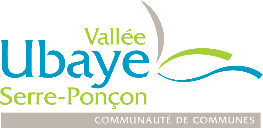 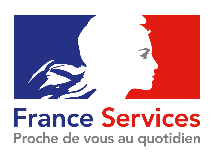 Site impôts.gouvOuvert à tous jusqu’à 4 personnes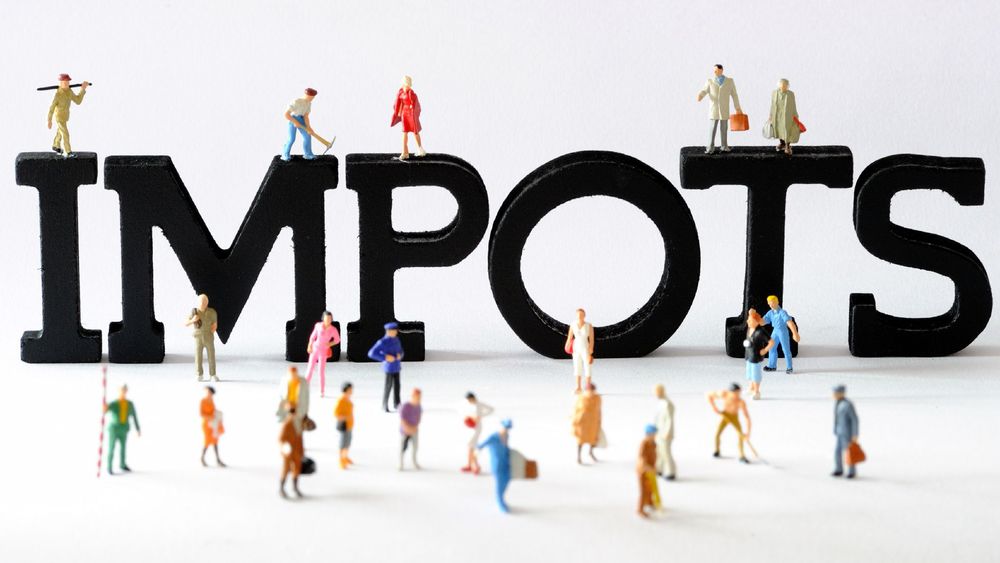 Découverte          Fonctionnalités / Aide à la navigation			               			Création de compteAutonomie Barcelonnette le jeudi 12 mai de 15h à 16h30(D’autres ateliers vous seront proposés suivant la demande.)Pour finaliser votre déclaration des rendez-vous personnalisés vous sont proposés            Renseignements et inscription à la Maison France Services : 04 92 80 71 302 ème étage de la mairie de Barcelonnette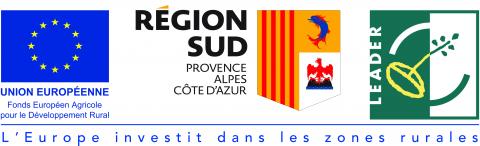 